§2521-D.  Limitation on credit or refundIf a claim for credit or refund of an overpayment of any tax imposed by this chapter is filed by the taxpayer, the amount of the credit or refund may not exceed the portion of the tax that was paid within the 3 years immediately preceding the filing of the claim plus the period of any extension of time for filing the return.  If a claim is not filed, any credit or refund allowed upon an audit of the taxpayer may not exceed the amount that would be allowable under this section if a claim had been filed by the taxpayer on the date the credit or refund is allowed upon the audit.  [PL 2017, c. 375, Pt. B, §1 (NEW).]SECTION HISTORYPL 2017, c. 375, Pt. B, §1 (NEW). The State of Maine claims a copyright in its codified statutes. If you intend to republish this material, we require that you include the following disclaimer in your publication:All copyrights and other rights to statutory text are reserved by the State of Maine. The text included in this publication reflects changes made through the First Regular and First Special Session of the 131st Maine Legislature and is current through November 1, 2023
                    . The text is subject to change without notice. It is a version that has not been officially certified by the Secretary of State. Refer to the Maine Revised Statutes Annotated and supplements for certified text.
                The Office of the Revisor of Statutes also requests that you send us one copy of any statutory publication you may produce. Our goal is not to restrict publishing activity, but to keep track of who is publishing what, to identify any needless duplication and to preserve the State's copyright rights.PLEASE NOTE: The Revisor's Office cannot perform research for or provide legal advice or interpretation of Maine law to the public. If you need legal assistance, please contact a qualified attorney.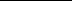 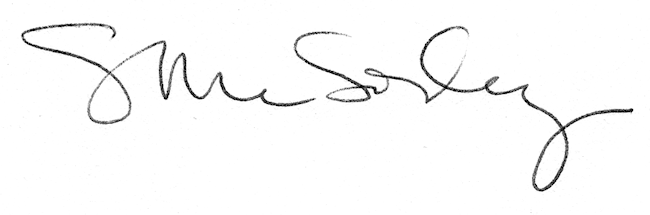 